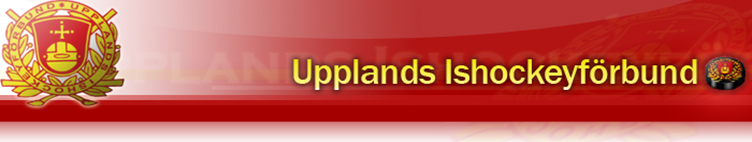 TV-pucken 2015					2014-11-07Kallelse till try-out match i Märsta Lördag 22 November kl. 09:30 Samling kl. 08:30Vid återbud- kontakta snarast distriktstränare enligt nedan.Följande spelare kallasMv	Samuel Fröman		Enköpings SK Mv	Isak Johansson		Wings HCMv	Max Petré			Wings HCMv	Johan Trång			Wings HCB	Petter Andersson		Wings HCB	Philip Axtelius		Enköpings SKB	Martin Berg			Wings HCB	Sebastian Bergvall		Wings HCB	Calle Englundh		Enköpings SKB	Filip Hasa			Enköpings SKB	Kevin Lindqvist		Enköpings SKB	Jesper Permats		Wings HCB	Sebastian Sjöberg		Enköpings SKB	Marcus Widéen		Wings HCFw	Viggo Andersson		Enköpings SKFw	Oskar Axelsson		Wings HCFw	Jonatan Berggren		Enköpings SKFw	Linus Bergkvist		Wings HCFw	Elliot Englund		Wings HCFw	Glenn Guttelvik		Enköpings SKFw	Gabriel Holén		Enköpings SKFw	Adam Karlsson-Harrysson		Wings HCFw	Albin Lingebrand		Wings HCFw	Albin Luthman		Enköpings SKFw	Christian Marx		Wings HCFw	Viktor Pahlén		Wings HCFw	Albin Sandell			Enköpings SKFw	River Selinder		Enköpings SKFw	Alexander Starck		Enköpings SKFw	Kalle Söderberg		Wings HCFw	Edvin Wiklund		Enköpings SKEventuella återbud meddelas snarast till Robert Press 0709-53 24 73 eller David Lundmark 0735-12 94 75HälsningarPeter Mattsson Lagledare, 0768-68 14 50